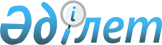 Об утверждении Правил создания местными исполнительными органами пожарных постов, их материально-технического оснащения в населенных пунктах, в которых отсутствуют подразделения государственной противопожарной службы
					
			Утративший силу
			
			
		
					Постановление Правительства Республики Казахстан от 5 августа 2014 года № 894. Утратило силу постановлением Правительства Республики Казахстан от 18 июня 2015 года № 457

      Сноска. Утратило силу постановлением Правительства РК от 18.06.2015 № 457 (вводится в действие со дня его первого официального опубликования).      В соответствии с подпунктом 53) статьи 11 Закона Республики Казахстан от 11 апреля 2014 года «О гражданской защите» Правительство Республики Казахстан ПОСТАНОВЛЯЕТ:



      1. Утвердить прилагаемые Правила создания местными исполнительными органами пожарных постов, их материально-технического оснащения в населенных пунктах, в которых отсутствуют       подразделения государственной противопожарной службы.



      2. Настоящее постановление вводится в действие по истечении десяти календарных дней после дня его первого официального опубликования.      Премьер-Министр

      Республики Казахстан                       К. Масимов

Утверждены        

постановлением Правительства

Республики Казахстан   

от 5 августа 2014 года № 894 

Правила

создания местными исполнительными органами пожарных постов, их

материально-технического оснащения в населенных пунктах, в

которых отсутствуют подразделения государственной

противопожарной службы

      1. Настоящие Правила определяют порядок создания местными исполнительными органами пожарных постов, их материально-технического оснащения в населенных пунктах, в которых отсутствуют подразделения государственной противопожарной службы (далее - незащищенные населенные пункты).



      2. Пожарные посты создаются местными исполнительными органами в незащищенных населенных пунктах в зданиях с наличием помещений для дежурной смены, пожарного автомобиля либо приспособленной для тушения пожаров передвижной техники, обеспеченных телефонной связью, электроэнергией, отоплением и водоснабжением.



      3. Создание пожарных постов на соответствующих административных территориях, организация их деятельности, материально-техническое обеспечение осуществляются по решению местных исполнительных органов за счет и в пределах средств, предусмотренных местным бюджетом на соответствующий финансовый год.



      4. Пожарные посты оснащаются пожарным автомобилем либо приспособленной для тушения пожаров передвижной техникой, укомплектованной минимальным количеством пожарно-технического оборудования и снаряжения согласно приложениям 1 и 2 к настоящим Правилам.



      5. Пожарный автомобиль либо приспособленная для тушения пожаров передвижная техника обеспечиваются горюче-смазочными материалами и огнетушащими веществами, запас которых определяется старшим пожарного поста по согласованию с местным исполнительным органом.



      6. Для функционирования пожарных постов привлекаются добровольные пожарные, а также иные лица в соответствии с трудовым законодательством.



      7. Порядок привлечения пожарных постов на тушение пожаров определяется районным планом привлечения сил и средств соответствующего гарнизона противопожарной службы.

Приложение 1        

к Правилам создания местными 

исполнительными органами  

пожарных постов, их    

материально-технического   

оснащения в населенных   

пунктах, в которых отсутствуют

подразделения государственной

противопожарной службы   

                            Минимальный перечень

          пожарно-технического оборудования и снаряжения

                        на пожарный автомобиль

Приложение 2        

к Правилам создания местными 

исполнительными органами  

пожарных постов, их    

материально-технического   

оснащения в населенных   

пунктах, в которых отсутствуют

подразделения государственной

противопожарной службы   

                          Минимальный перечень

            пожарно-технического оборудования и снаряжения на

        приспособленную для тушения пожаров передвижную технику
					© 2012. РГП на ПХВ «Институт законодательства и правовой информации Республики Казахстан» Министерства юстиции Республики Казахстан
				№

п/пНаименование оборудования и снаряженияЕдиница

измеренияКол-во1Рукав всасывающий, длиной 4 м, диаметром 125 ммшт.22Рукав всасывающий, длиной 4 м, диаметром 75 ммшт.23Рукав напорный, латексный для работы от гидранта, длиной 4-5 м, диаметром 77 ммшт.24Рукав напорный, латексный, длиной 20 м, диаметром 66 ммшт.105Рукав напорный, латексный, длиной 20 м, диаметром 51 ммшт.66Сетка для всасывающего рукава СВ-125, с веревкой длиной 12 мшт.17Разветвление 3-ходовое РТ-70 (РТ-80)шт.28Водосборник рукавный ВС-125 с заглушкамишт.19Колонка пожарнаяшт.110Ствол РСК-50шт. 411Ствол лафетный переноснойшт.112Генератор пены средней кратности ГПС-600шт. 213Пила поперечнаяшт.114Лестница-палкашт.115Багор металлический, длиной 2,5 мшт.116Ломшт.117Топор плотницкийшт.118Крюк пожарный легкийшт.119Лопата штыковаяшт.120Пила-ножовка по дереву в деревянном футлярешт.121Комплект инструментов для резки электропроводов, в том числе:21ножницы с диэлектрической рукояткойшт.121перчатки диэлектрическиепара121боты диэлектрическиепара121коврик диэлектрическийшт.122Электрический групповой фонарьшт.123Комплект инструментов для технического обслуживания автомобилякомп.124Автомобильная радиостанцияшт.125Сигнально-громкоговорящее устройствошт.126Индивидуальное снаряжение на одного работника, входящего в состав отделения на пожарном автомобиле, в том числе:26боевая одежда пожарногокомп.126сапоги пожарногопара126каска пожарнаяшт.126пояс пожарный спасательныйшт.126карабин пожарныйшт.126топор пожарныйшт.126кобура для пожарного топорашт.1№

п/пНаименование оборудования и снаряженияЕдиница

измеренияКол-во1Рукав напорный, латексный, длиной 20 м, диаметром 51 ммшт.62Рукав напорный, латексный, длиной 20 м, диаметром 66 ммшт.43Рукав напорный, латексный для работы от гидранта, длиной 4-5 м, диаметром 77 ммшт.24Разветвление 3-ходовое РТ-70шт.15Ствол РСК-50шт.26Лестница-палкашт.17Багор металлический длиной 2,5 мшт.18Ломшт.19Топор плотницкийшт.110Пила-ножовка по деревушт.111Комплект инструментов для резки электропроводов, в том числе:11ножницы с диэлектрической рукояткойшт.111перчатки диэлектрическиепара111боты диэлектрическиепара112Электрический групповой фонарьшт.113Индивидуальное снаряжение на одного работника, входящего в состав отделения на приспособленной для тушения пожаров передвижной техники, в том числе:13боевая одежда пожарногокомп.113сапоги пожарногопара113каска пожарнаяшт.113пояс пожарный спасательныйшт.113карабин пожарныйшт.113топор пожарныйшт.1